PRÉNOM : 	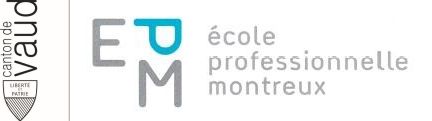 CLASSE : 	DATE :  	Maximum des points43p.Total des points obtenus1. Classez les poissons selon leur provenance en poisson de mer ou en poisson d’eau douce. (p.66-68 et révision)M = mer / ED = eau douce1. Classez les poissons selon leur provenance en poisson de mer ou en poisson d’eau douce. (p.66-68 et révision)M = mer / ED = eau douce1. Classez les poissons selon leur provenance en poisson de mer ou en poisson d’eau douce. (p.66-68 et révision)M = mer / ED = eau douce1. Classez les poissons selon leur provenance en poisson de mer ou en poisson d’eau douce. (p.66-68 et révision)M = mer / ED = eau douce1. Classez les poissons selon leur provenance en poisson de mer ou en poisson d’eau douce. (p.66-68 et révision)M = mer / ED = eau douce1. Classez les poissons selon leur provenance en poisson de mer ou en poisson d’eau douce. (p.66-68 et révision)M = mer / ED = eau douce9p.EDTruite MCabillaudMDauradeMTurbot EDBrochetMLoup de merMThonMSoleEDPerche2. Nommez les poissons et compléter avec une technique de cuisson adaptée (sans répétition). (p.66-68)2. Nommez les poissons et compléter avec une technique de cuisson adaptée (sans répétition). (p.66-68)2. Nommez les poissons et compléter avec une technique de cuisson adaptée (sans répétition). (p.66-68)2. Nommez les poissons et compléter avec une technique de cuisson adaptée (sans répétition). (p.66-68)8p.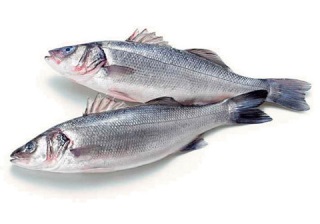 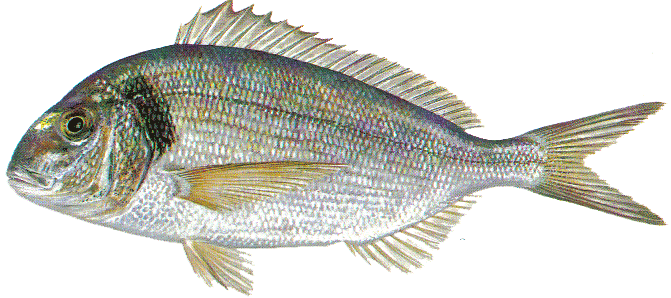 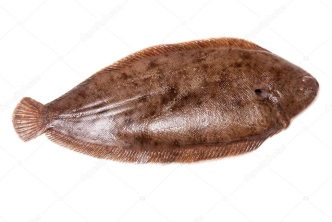 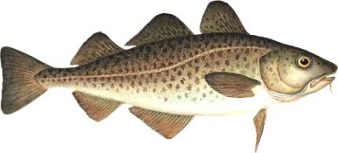 Loup de mer / BarDaurade (royale)SoleCabillaudGriller Sauter Pocher Frire 3. Dans quels appareils ou ustensiles de cuisson peut-on cuire à la vapeur ? (p.111-112)3. Dans quels appareils ou ustensiles de cuisson peut-on cuire à la vapeur ? (p.111-112)3. Dans quels appareils ou ustensiles de cuisson peut-on cuire à la vapeur ? (p.111-112)3. Dans quels appareils ou ustensiles de cuisson peut-on cuire à la vapeur ? (p.111-112)4p.Steamer Combisteamer Casserole avec grille et couverclePaniers en bambou  4. Numérotez selon la BPF la technique de cuisson « cuire à la vapeur sur un liquide du poisson ». (p.111-112)4. Numérotez selon la BPF la technique de cuisson « cuire à la vapeur sur un liquide du poisson ». (p.111-112)6p.6Le liquide utilisé pour la vapeur peut être utilisé pour la préparation d'une sauce5Cuire à la vapeur au point de cuisson désiré sur le liquide frémissant. Un mélange des saveurs du fond, du vin et des huiles essentielles des herbes monte avec la vapeur et a un effet favorable sur les produits mis à cuire4Placer la grille au-dessus du liquide et couvrir1Porter à ébullition le fond, le vin et les herbes dans un récipient adéquat : Equipement pour la vapeur, casserole avec une grille, panier de bambou, couscoussière2Beurrer la grille (ou autre ustensile). Le beurre évite que le poisson ne colle sur la grille3Saler les produits à cuire et les placer les uns à côté des autres sur la grille. Si la place fait défaut, enduire les points de contact d'un peu de beurre pour éviter que les morceaux ne collent entre eux5. Vous devez fileter une sole entière, poids brut de la sole entière 450 gr, perte au filetage 45%.  a) quel est le poids des quatre filets de sole ?Vous préparez 4 paupiettes de sole avec les filets et ajouter 107 g de farce de saumon et 40 g de feuilles d’épinards blanchies. b) Quel est le poids d’une paupiette ? c) Exprimez en % la quantité de farce par rapport aux filets de sole. Ecrivez tous les calculs et arrondissez correctement ! (révision)6p.a)  450 x 55 / 100 = 253 gr de filetsb) 253 + 107 + 40 = 400 / 4 = 100 gr par paupiettec) 107 x 100 / 253 = 42.29 % de farce de saumon par rapport des filets de sole6. Le filet de daurade royal vient d’augmenter de 4.50 CHF/kg et coûte maintenant 32.80 CHF/kg. Quel est l’augmentation en % par rapport à son ancien prix ? (p.158)4p.32.80 – 4.50 = 28.30 CHF prix ancien4.50 x 100 / 28.30 = 13.93 % d’augmentation7. Ecrivez un menu pour personnes âgées de poisson avec quatre services sans répétition des techniques de cuisson et de couleur. (p.138)6p.***************